 台灣省不動產仲介經紀商業同業公會聯合會 函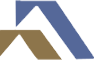                                              地  址：900013屏東市開封街9-5號                                             信  箱：real.house88@gmail.com                                             電  話：08-7556700  傳真：08-7322000                                             秘書長：張光屏 0908-558202受 文 者：各會員公會發文日期：中華民國110年07月07日發文字號：省不動產(110)字第038號密等及解密條件： 附件：如說明主 旨：轉送全聯會全聯會本(110)年多項大型活動延後舉辦，詳如說明。說 明：依據全聯會110年07月06日房仲全聯芳字第110096號函辦理。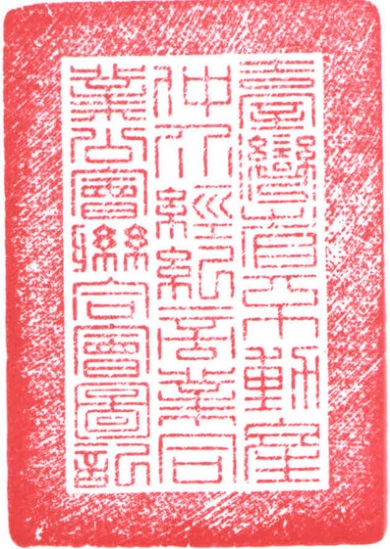 理事長 邱奕勝正本：各會員公會副本：本會中華民國不動產仲介經紀商業同業公會全國聯合會函檔號：保存年限：地址：100台北市中正區北平東路20號7樓電話：（02）2358-2535傳真：（02）2358-2536受文者：各會員公會發文日期：中華民國110年7月6日發文字號：房仲全聯芳字第110096號速別：普通件密等及解密條件或保密期限：附件：主旨：因新冠肺炎疫情影響，全聯會本(110)年多項大型活動延後舉辦，詳如說明，請查照。說明：一、 依110年7月2日全聯會第9屆第5次理監事聯席會議決議辦理。二、 因疫情影響，為維護眾人健康安全，多項大型活動延後舉辦:(一) 820房仲公益日:1. 第7屆本(110) 年「820房仲公益日誓師大會」延至明(111)年舉辦。2. 各縣市公會「820房仲公益日」捐血活動照常舉行:目前正值疫情艱難時期及血荒時節，全台多縣市血庫多有告急之情形，本業秉持「取之社會，用之社會」之理念，決議各縣市公會持續舉辦捐血活動，以展現本產業熱心助人、回饋社會之精神。(二) 第21屆傑出金仲獎楷模頒獎典禮:1. 「第21屆傑出金仲獎楷模頒獎典禮」順延至明(111)年舉辦。2. 本(110)年各公會已推薦之傑出楷模延至明年表揚；尚未推薦傑出楷模之公會可於明年金仲獎截止期限內完成推薦。(三) 第12屆房仲慈善盃高爾夫球聯誼賽:原訂於10月舉辦之本(110)年「第12屆房仲慈善盃高爾夫球聯誼賽」延至明(111)年舉辦。理事長張世芳正本：各會員公會副本：